Ennakkoäänestyslomake varsinaista yhtiökokousta varten Digital Workforce Services Oyj:n varsinainen yhtiökokous 12.4.2022 klo 10:00Tämän lomakkeen perusteella Digital Workforce Services Oyj:n (”Yhtiö”) vuoden 2022 varsinaisen yhtiökokouksen ennakkoäänestyksen tarjoaja Innovatics Oy kirjaa ääneni/äänemme omistamillani/omistamillamme/edustamillani osakkeilla tietyissä Digital Workforce Services Oyj:n varsinaisen yhtiökokouksen 2022 asialistalla olevissa asiakohdissa.Ymmärrän/ymmärrämme, että ennakkoon äänestäminen tämän lomakkeen perusteella edellyttää, että osakkeenomistajalla on vähintään yksi voimassa oleva arvo-osuustili. Ennakkoäänten määrä vahvistuu yhtiökokouksen täsmäytyspäivänä (kahdeksan arkipäivää ennen yhtiökokousta) arvo-osuustilillä olevan omistuksen perusteella.Palautetaan täytettynä ja allekirjoitettuna ensisijaisesti liitetiedostona ilmoittautumisen ja ennakkoäänestämisen yhteydessä, tai vaihtoehtoisesti sähköpostitse osoitteeseen agm@innovatics.fi tai postitse osoitteeseen Innovatics Oy, Yhtiökokous/Digital Workforce Services Oyj, Ratamestarinkatu 13 A, 00520 Helsinki. Lähetyksen on oltava perillä viimeistään 5.4.2022 klo 16:00 mennessä.Lomakkeella annettavien henkilötietojen perusteella yksilöidään osakkeenomistaja arvo-osuusjärjestelmän tietoihin verraten sekä vahvistetaan osakeomistus yhtiökokouksen täsmäytyspäivänä. Henkilötiedot tallennetaan Innovatics Oy:n yhtiökokoustietokantaan kyseessä olevan yhtiön käyttöön eikä tietoja käytetä muihin tarkoituksiin eikä muihin yhtiökokouksiin.[Jatkuu seuraavalla sivulla]Ennakkoäänestäminen tällä lomakkeella:Ennakkoäänet annetaan kussakin alla mainitussa kokouksen asialistalla olevassa asiakohdassa alle rastilla (X) merkityllä tavalla.Mikäli alle ei ole merkitty ennakkoääntä tai mikäli samaan asiakohtaan on merkitty useampi kuin yksi ennakkoääni taikka mikäli muuta tekstiä tai merkintöjä kuin rasti (X) on käytetty ennakkoäänen ilmoittamiseen, asiakohtaan merkitään ”En äänestä”, kun ääniä kirjataan. Tämä tulkitaan osakkeenomistajan ilmoitukseksi siitä, ettei hänen osakkeitaan tule ottaa huomioon kokouksessa edustettuina osakkeina tässä asiakohdassa. Osakkeenomistajan edustamia osakkeita ei kyseisessä asiakohdassa lueta kokouksessa edustetuiksi osakkeiksi eikä hänen ääniään lasketa annetuiksi.Ymmärrän/ymmärrämme, että mikäli annan/annamme ennakkoäänestyslomakkeen yhteisön (ml. kuolinpesä) edustajana, yhteisön laillisen edustajan tai yhteisön valtuuttaman henkilön tulee toimittaa tarvittavat asiakirjat yhteisön edustamisoikeuden todistamiseksi (esimerkiksi kaupparekisteriote tai hallituksen päätös). Asiakirjat pyydetään liittämään tämän ennakkoäänestyslomakkeen yhteyteen. Mikäli asiakirjoja ei toimiteta ennakkoäänestysaikana tai ne ovat muutoin puutteelliset, yhteisön osakkeita ei lasketa mukaan yhtiökokouksessa edustetuiksi osakkeiksi.On suositeltavaa, että suomalaisen arvo-osuustilin haltija äänestää ennakkoon sähköisesti osoitteessa agm@innovatics.fi. Tilanteessa, jossa suomalaisen arvo-osuustilin haltija on äänestänyt ennakkoon sekä sähköisesti että tämän ennakkoäänestyslomakkeen välityksellä, kirjataan arvo-osuustilille ajankohdaltaan viimeisin ennakkoäänestys.Digital Workforce Services Oyj:n varsinaisen yhtiökokouksen 2022 asiakohdat:Asiakohdissa 7–14 käsitellään yhtiökokouskutsun mukaisia Digital Workforce Services Oyj:n hallituksen ja osakkeenomistajien nimitystoimikunnan ehdotuksia varsinaiselle yhtiökokoukselle. Vaihtoehto ’Puolesta ’ tai ’Kyllä’ tarkoittaa, että osakkeenomistaja kannattaa kyseisen asiakohdan pohjaesityksen hyväksymistä. Vaihtoehto ’Vastaan’ tai ’Ei’ tarkoittaa, että osakkeenomistaja vastustaa kyseisen asiakohdan pohjaesityksen hyväksymistä. Ennakkoon äänestämällä ei ole mahdollista esittää kokoukselle vastaehdotusta eikä vaatia äänestyksen järjestämistä. ”Pidättäydyn äänestämisestä” tarkoittaa tyhjän äänen antamista, jolloin osakkeet lasketaan mukaan asiakohdan käsittelyssä edustettuna oleviin osakkeisiin, millä on merkitystä mm. määräenemmistöpäätöksissä. Määräenemmistöpäätöksissä otetaan huomioon kaikki yhtiökokouksessa edustetut osakkeet, ja äänestämisestä pidättymisellä on sama vaikutus kuin Vastaan/Ei -äänillä. Näin ollen äänestämisestä pidättyminen vaikuttaa äänestyksen tulokseen. Osakkeenomistajan tulee tiedostaa tämä etenkin siinä tapauksessa, jos hänen tarkoituksenaan ei ole äänestää ehdotusta vastaan.[Jatkuu seuraavalla sivulla]Osakkeenomistajan nimiSyntymäaika tai Y-tunnusPuhelinnumeroSähköpostiosoitePuolesta/
KylläVastaan/
EiPidättäydyn äänestämästä7.Tilinpäätöksen vahvistaminen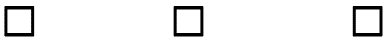 8.Taseen osoittaman voiton käyttäminen ja osingonmaksusta päättäminen9.Vastuuvapaudesta päättäminen hallituksen jäsenille ja toimitusjohtajalle10.Hallituksen jäsenten palkkioista päättäminen11.Hallituksen jäsenten lukumäärästä päättäminen12.Hallituksen jäsenten valitseminen13.Tilintarkastajan palkkiosta päättäminen14.Tilintarkastajan valitseminenPaikka ja päiväysAllekirjoitusNimenselvennysAllekirjoitusNimenselvennys